华中农业大学西苑9栋附属设施及室内改造项目跟踪日志跟踪周报工程概况：1、改造施工内容主要为：对西苑9栋整栋楼污水管网和烟道改造，14个厨房卫生间改造，防盗门、封阳台及3套青年公寓基础装修改造。2、施工单位：湖北富芃建设集团有限公司3、合同金额：设计费2.8万元，工程施工方费用不超过115.98万元。4、合同工期：80日历天。跟踪单位：中正信咨询集团有限公司跟踪人员： 詹卫军  柳军  隆洁颖跟踪时间：2023年7月24日~2023年7月30日跟 踪 日 志跟 踪 日 志跟 踪 日 志跟 踪 日 志工程名称：华中农业大学西苑9栋附属设施及室内改造工程名称：华中农业大学西苑9栋附属设施及室内改造工程名称：华中农业大学西苑9栋附属设施及室内改造日期：2023年7月24日星期一记录人：詹卫军卫生间局部增加砌体宽度0.62-0.7米，墙面开槽5cm*5cm、7cm*8cm室外给水管管沟开挖 5cm*5cm排水沟安装     	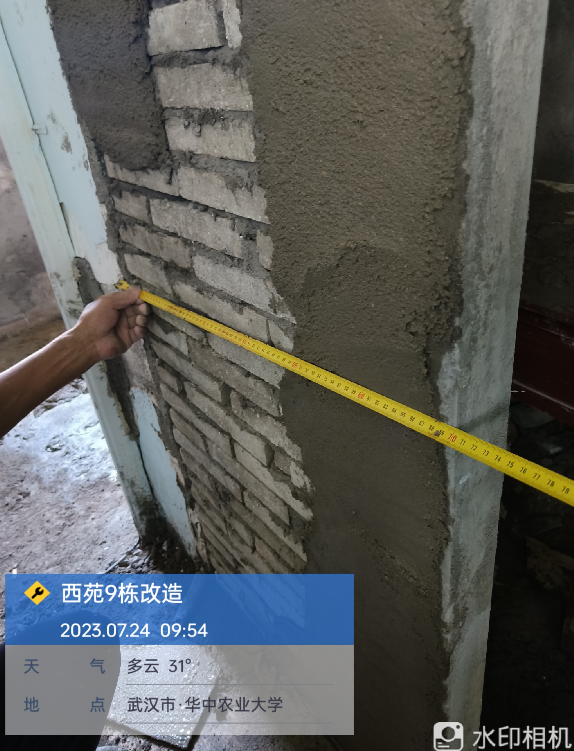 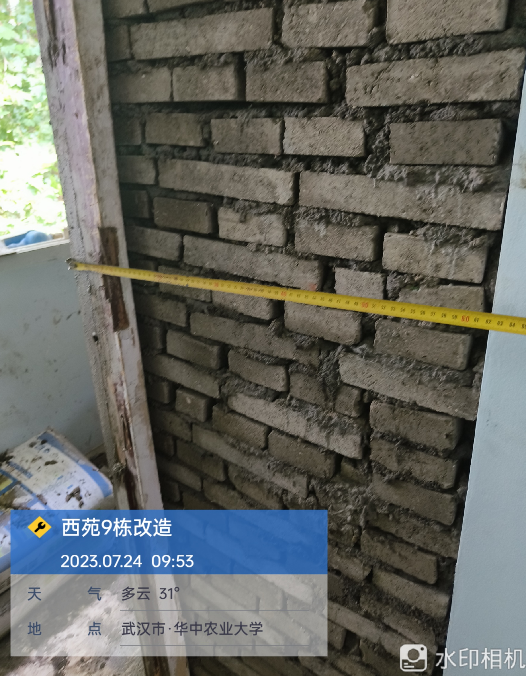 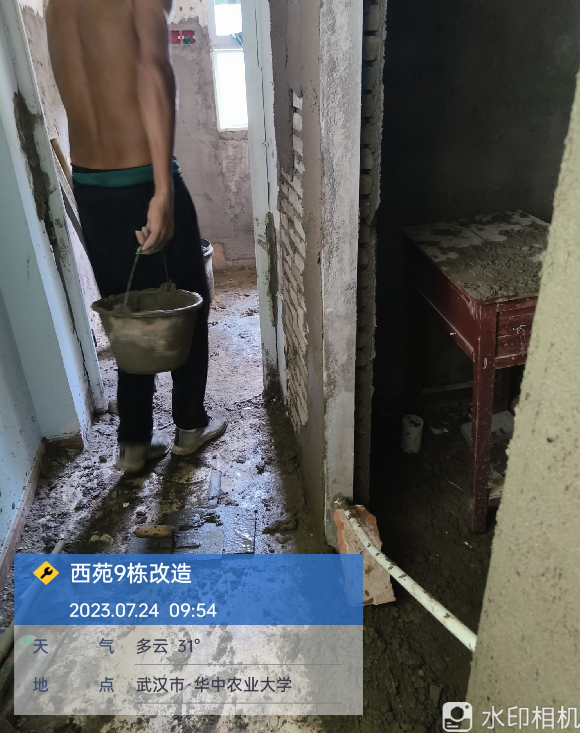 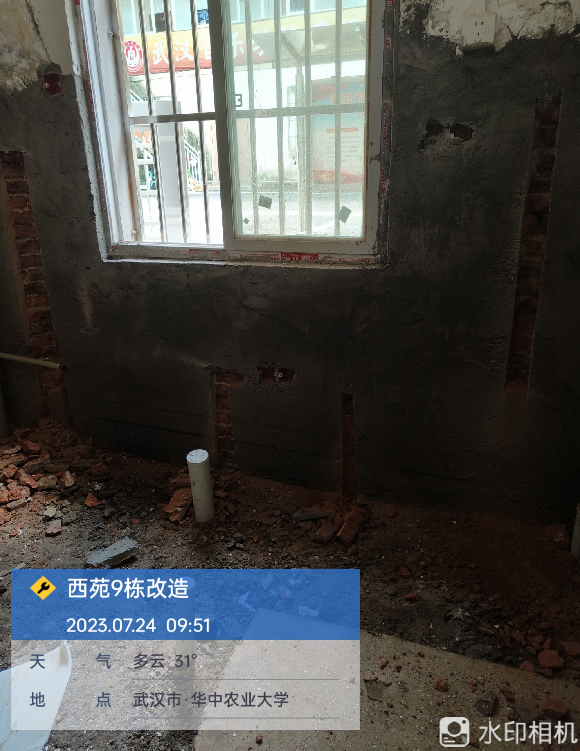 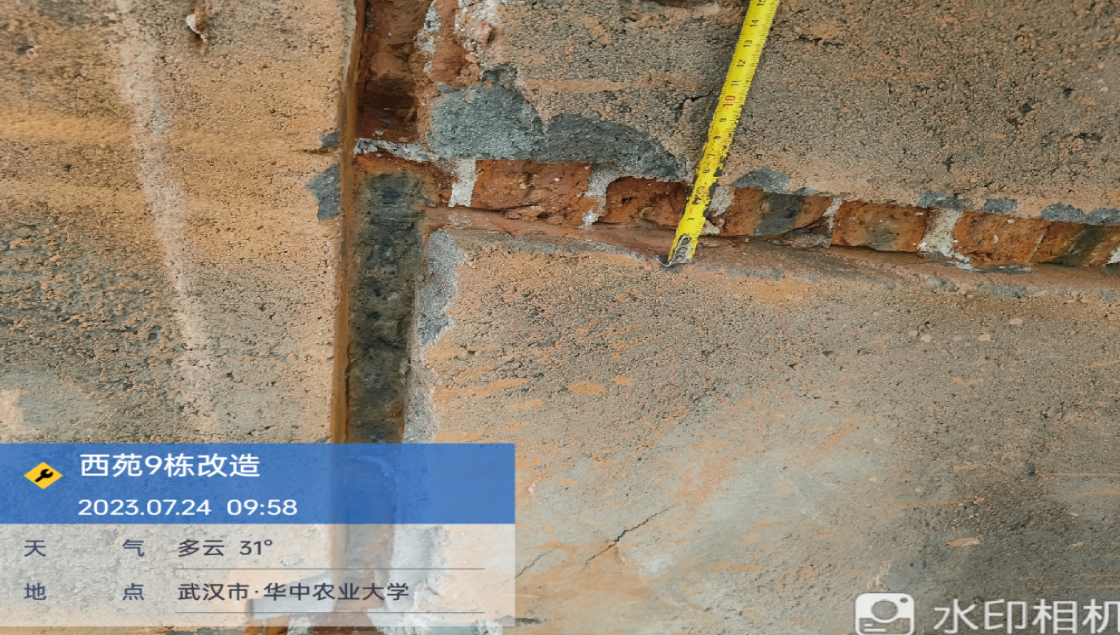 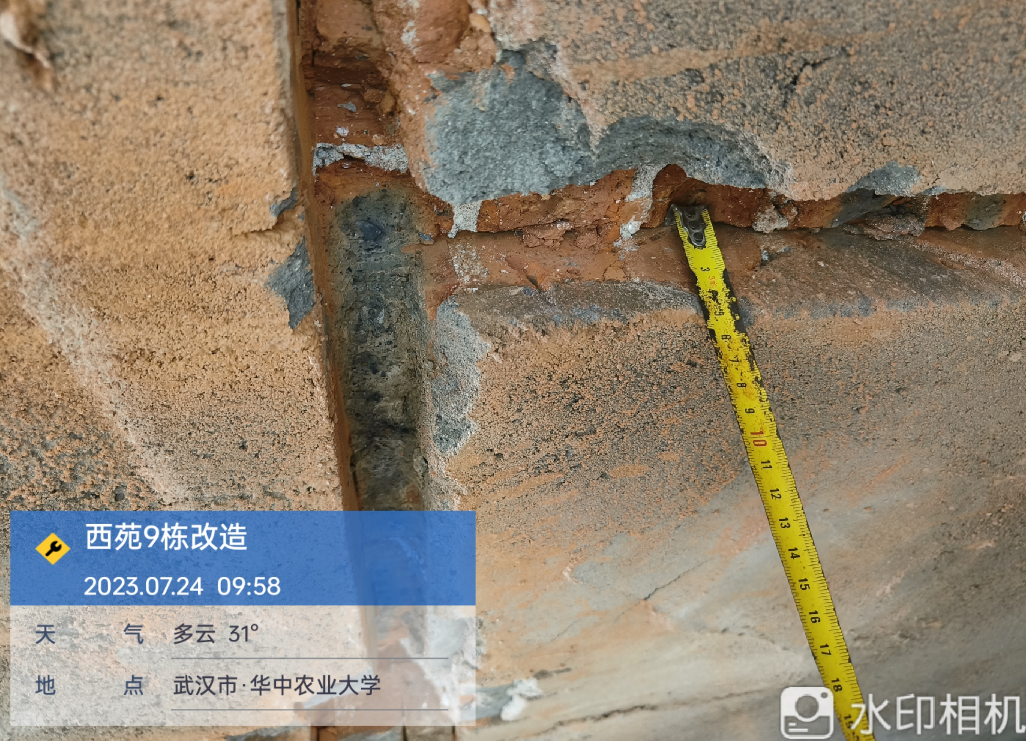 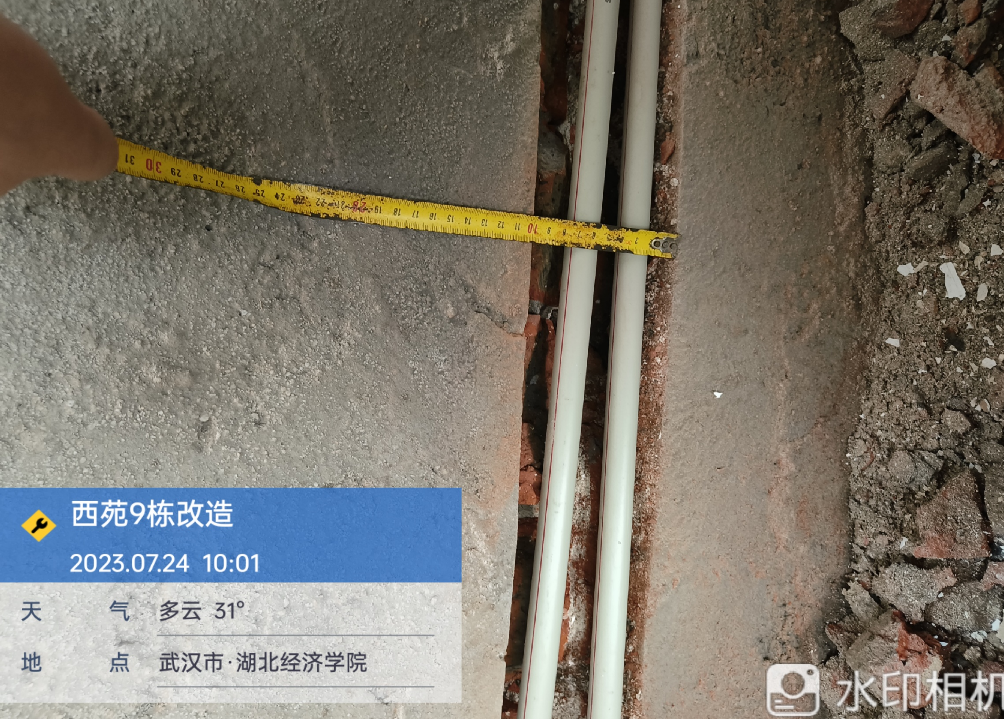 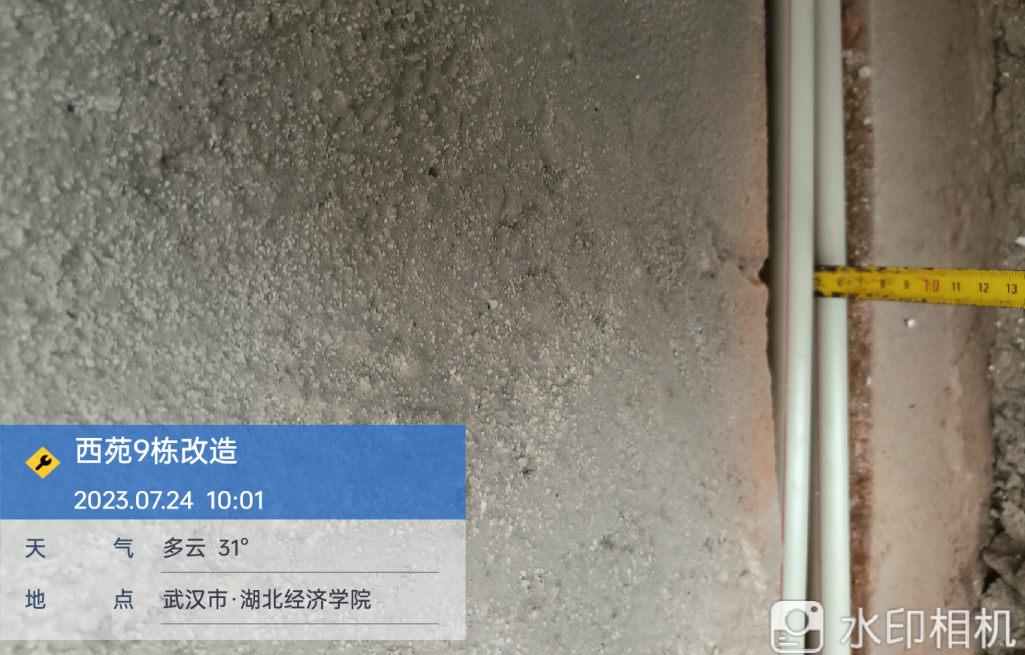 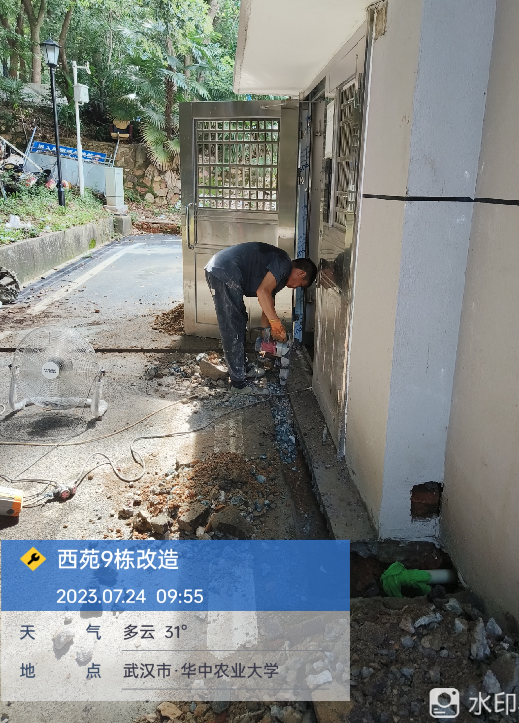 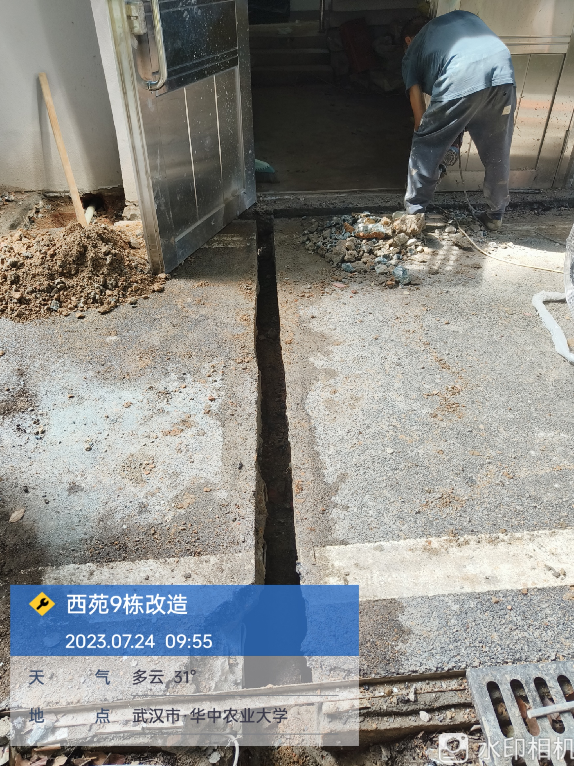 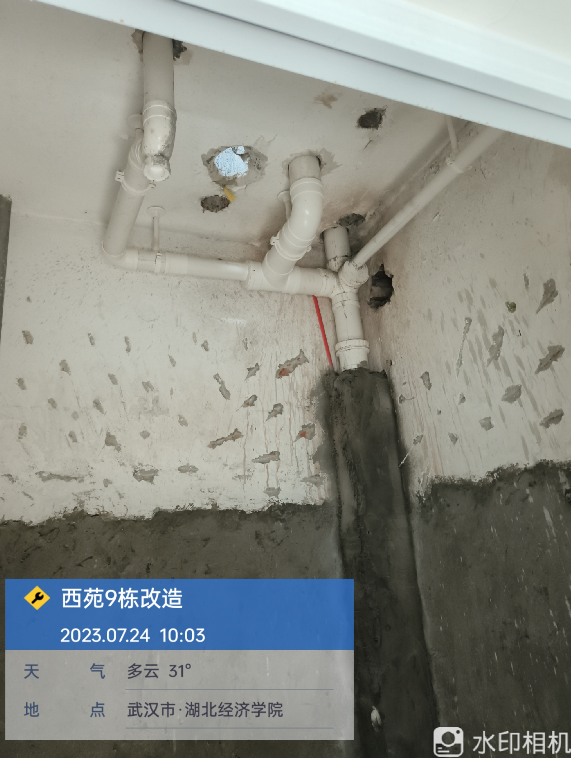 卫生间局部增加砌体宽度0.62-0.7米，墙面开槽5cm*5cm、7cm*8cm室外给水管管沟开挖 5cm*5cm排水沟安装     	卫生间局部增加砌体宽度0.62-0.7米，墙面开槽5cm*5cm、7cm*8cm室外给水管管沟开挖 5cm*5cm排水沟安装     	工程名称：华中农业大学西苑9栋附属设施及室内改造工程名称：华中农业大学西苑9栋附属设施及室内改造工程名称：华中农业大学西苑9栋附属设施及室内改造日期：2023年7月25日星期二记录人：詹卫军室外管径50主给水管安装 卫生间排水管包砌210*200，厨房主给水管包砌70*100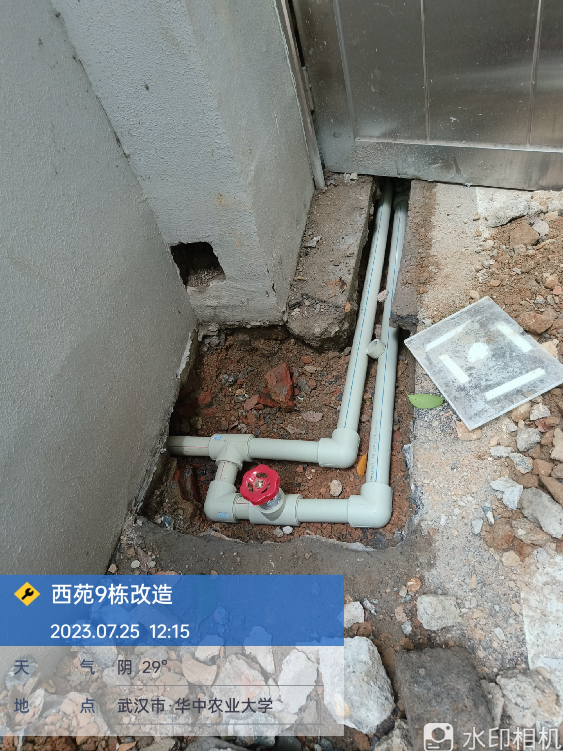 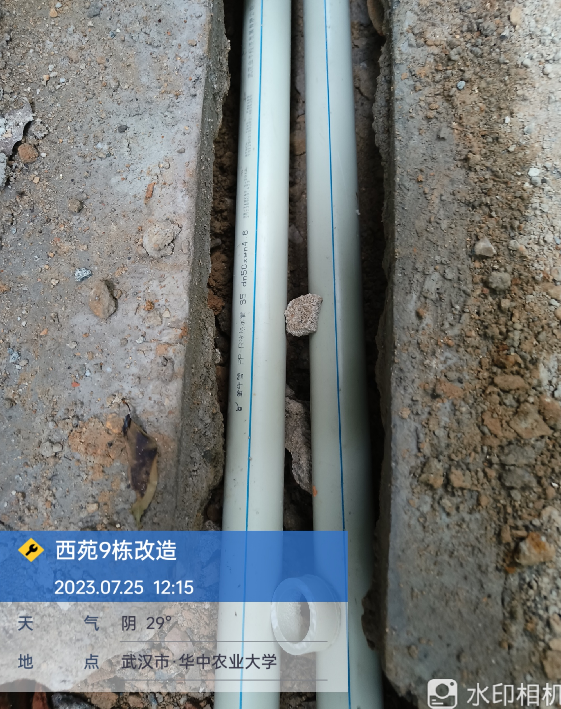 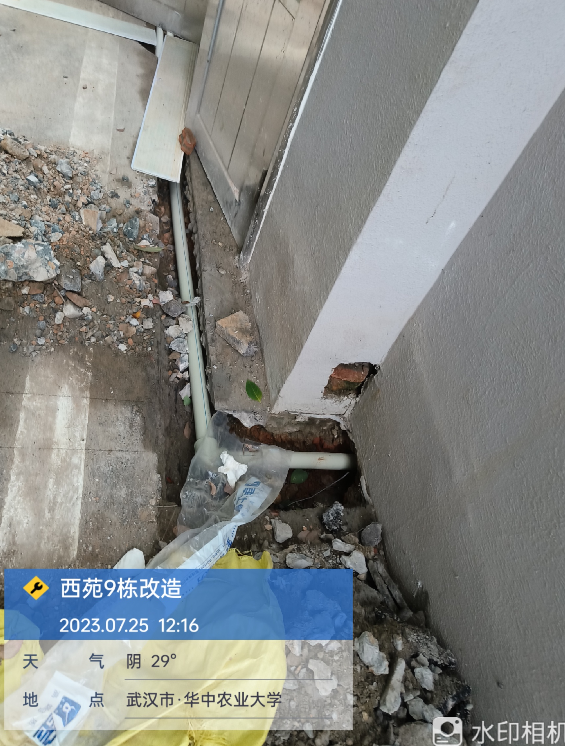 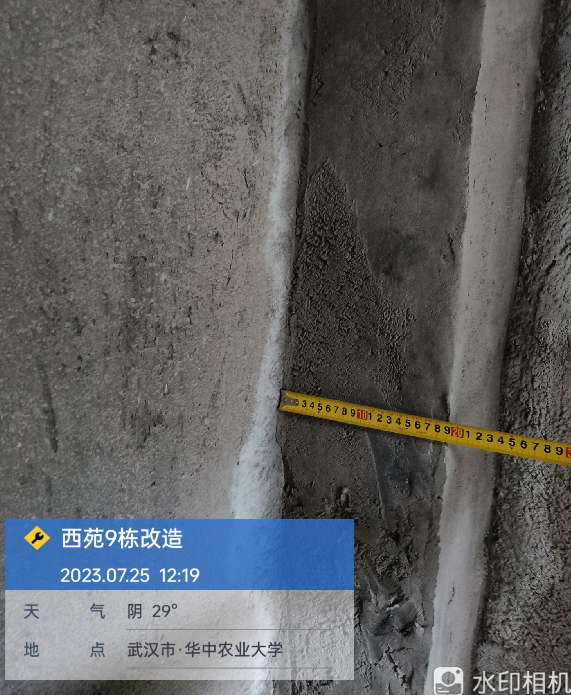 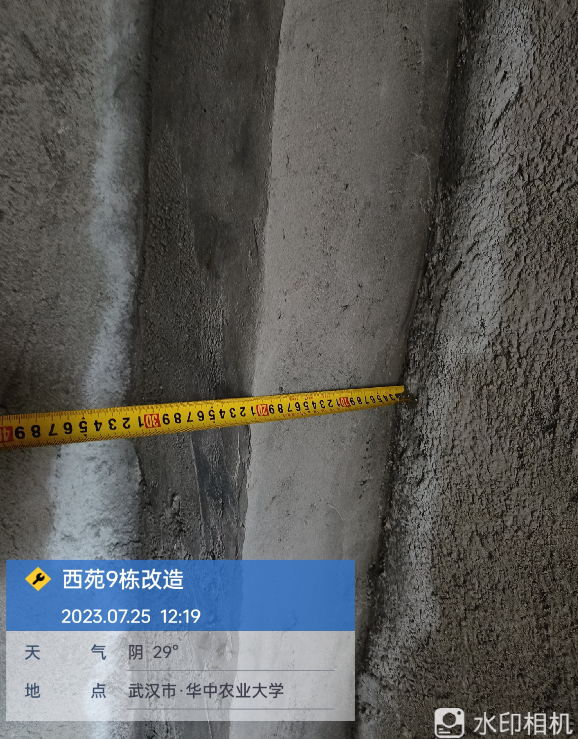 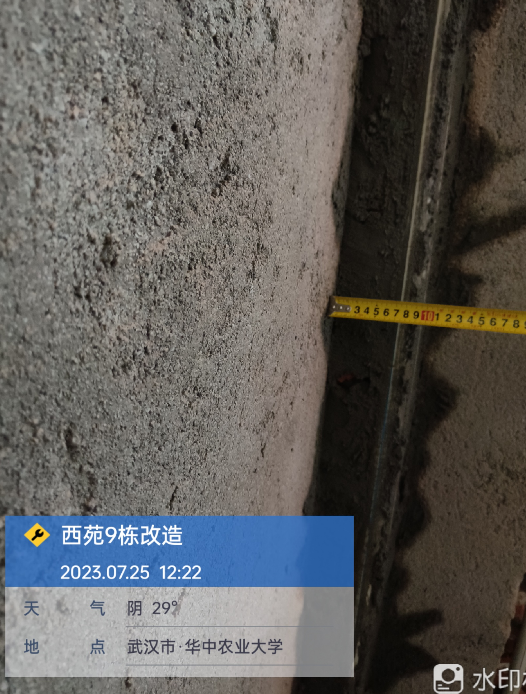 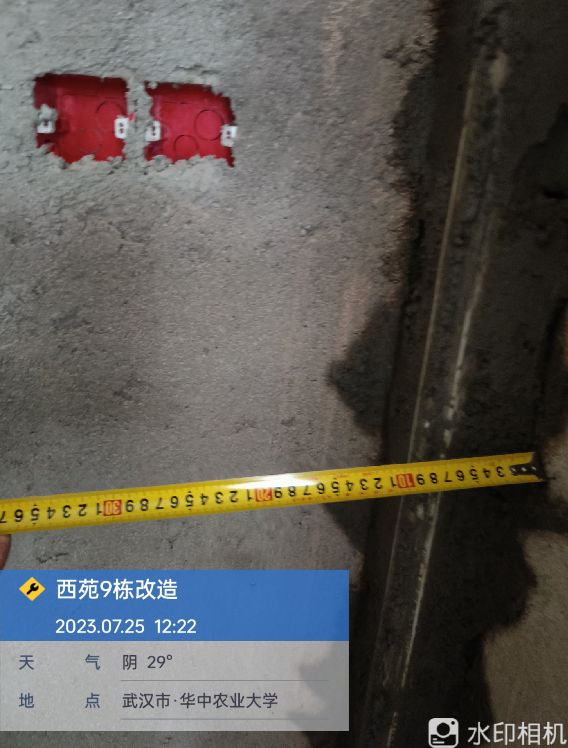 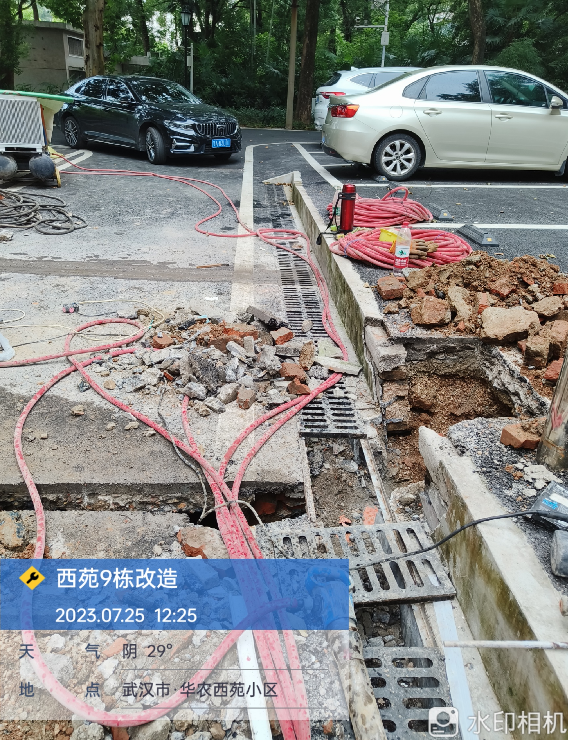 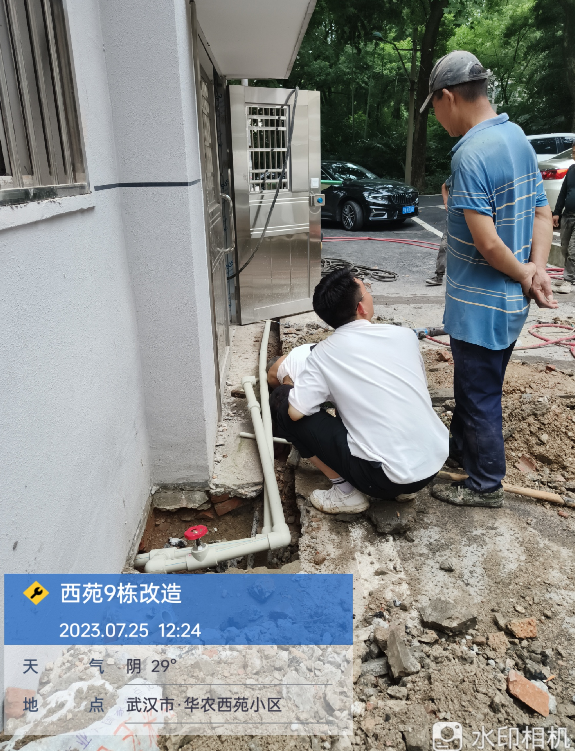 室外管径50主给水管安装 卫生间排水管包砌210*200，厨房主给水管包砌70*100室外管径50主给水管安装 卫生间排水管包砌210*200，厨房主给水管包砌70*100工程名称：华中农业大学西苑9栋附属设施及室内改造工程名称：华中农业大学西苑9栋附属设施及室内改造工程名称：华中农业大学西苑9栋附属设施及室内改造日期：2023年7月26日星期三记录人：詹卫军室外给水主管过马路安装2.0米长镀锌钢套管2、卫生间蹲台砌砖3、主排水管包砌240*150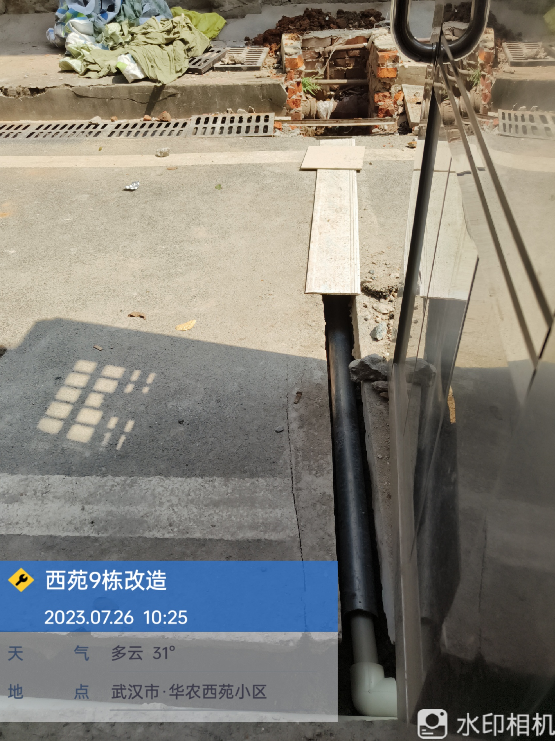 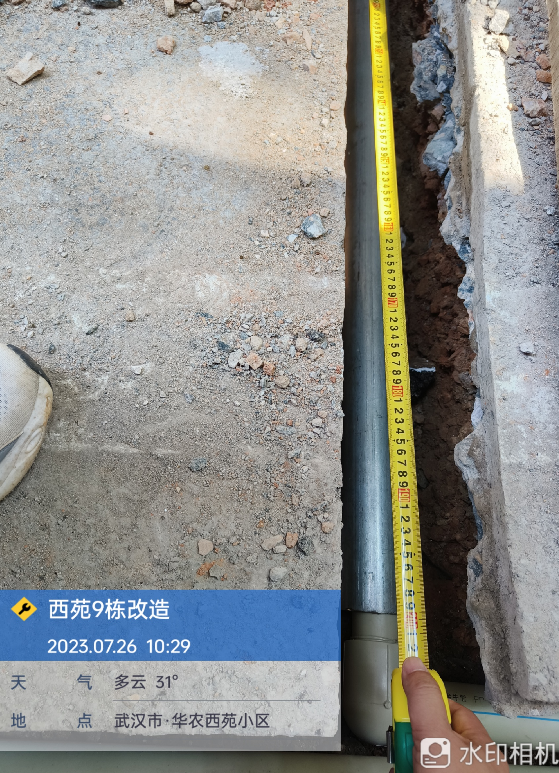 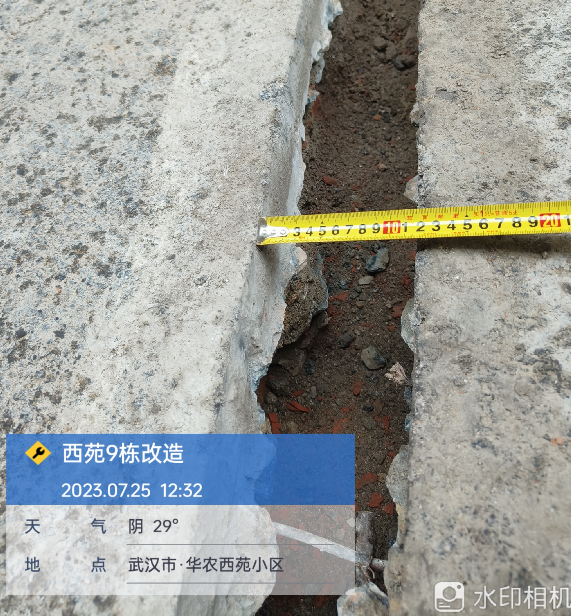 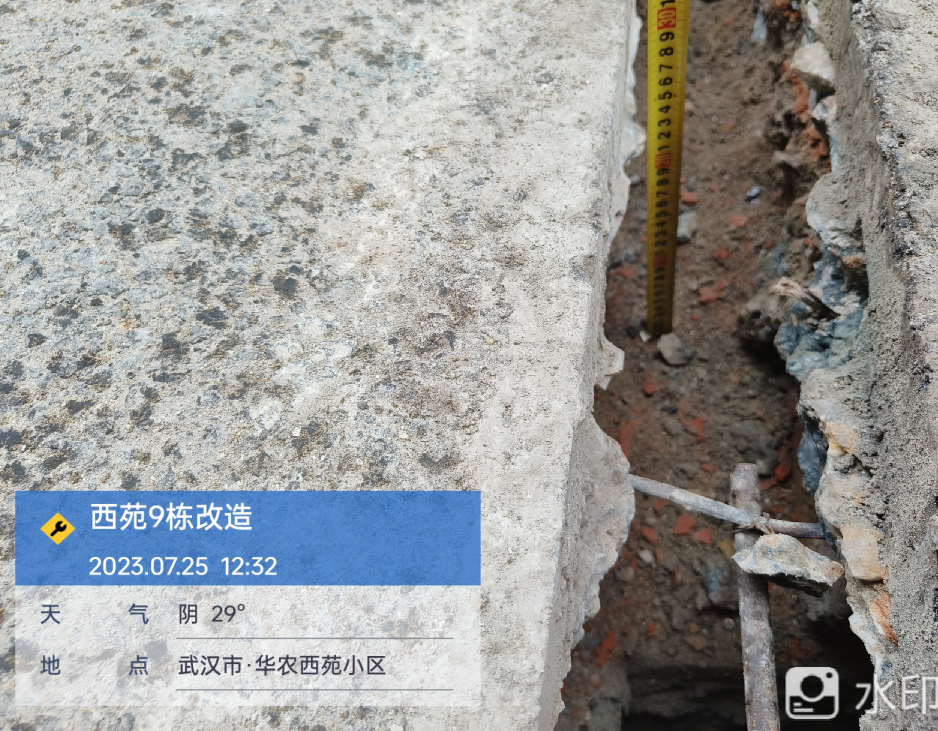 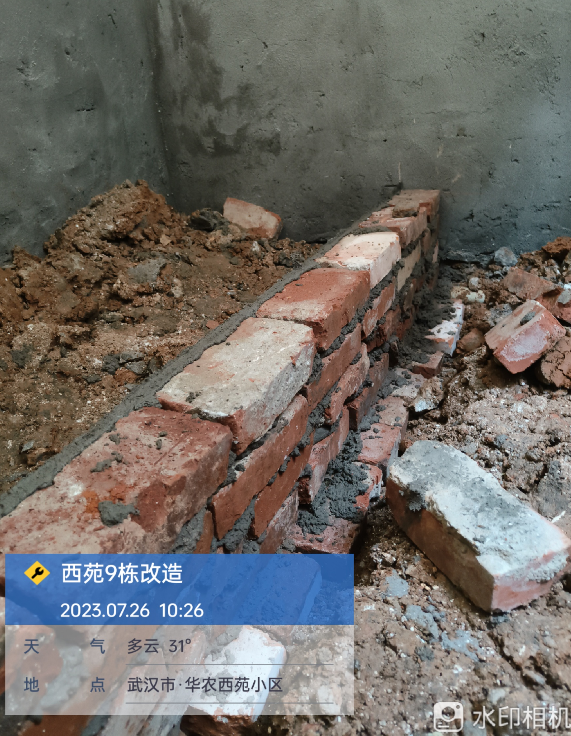 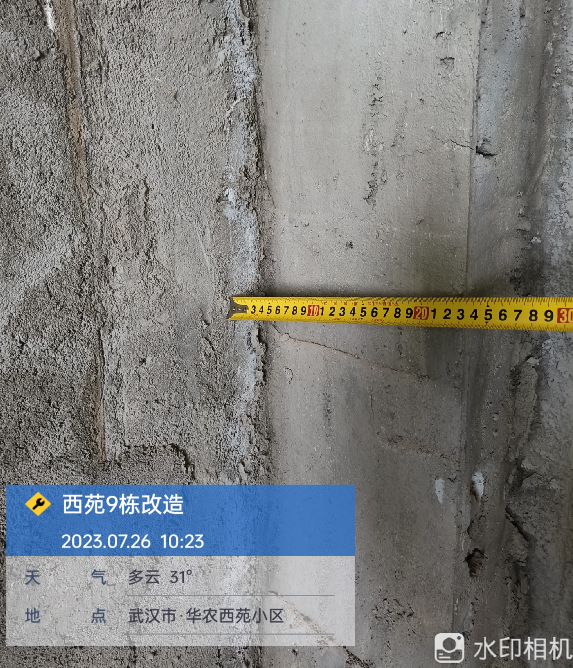 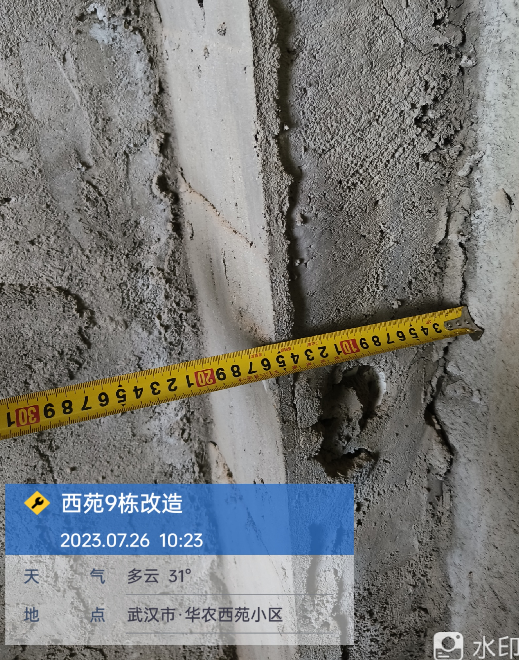 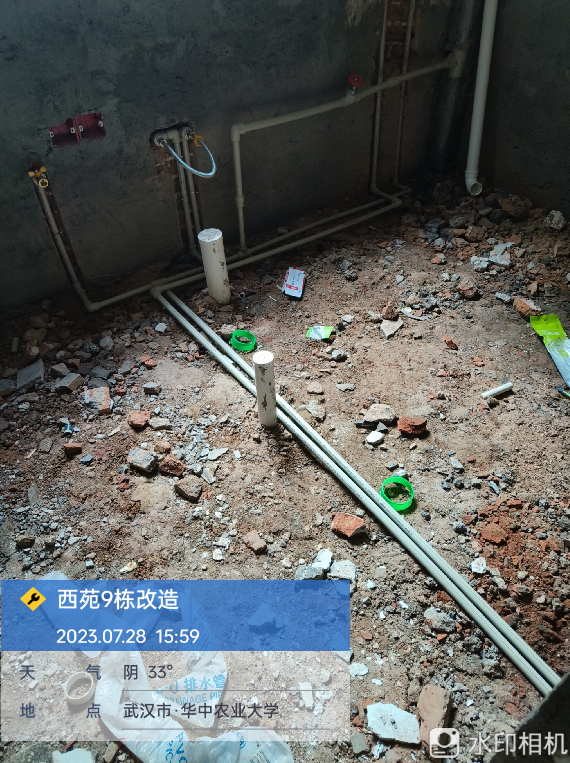 室外给水主管过马路安装2.0米长镀锌钢套管2、卫生间蹲台砌砖3、主排水管包砌240*150室外给水主管过马路安装2.0米长镀锌钢套管2、卫生间蹲台砌砖3、主排水管包砌240*150工程名称：华中农业大学西苑9栋附属设施及室内改造工程名称：华中农业大学西苑9栋附属设施及室内改造工程名称：华中农业大学西苑9栋附属设施及室内改造日期：2023年7月28日星期五记录人：詹卫军蹲台砌筑室内预埋电线管、穿线（武汉二厂）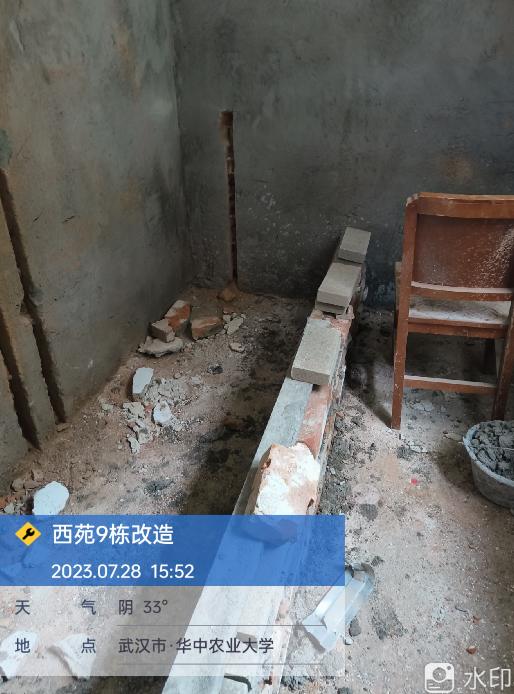 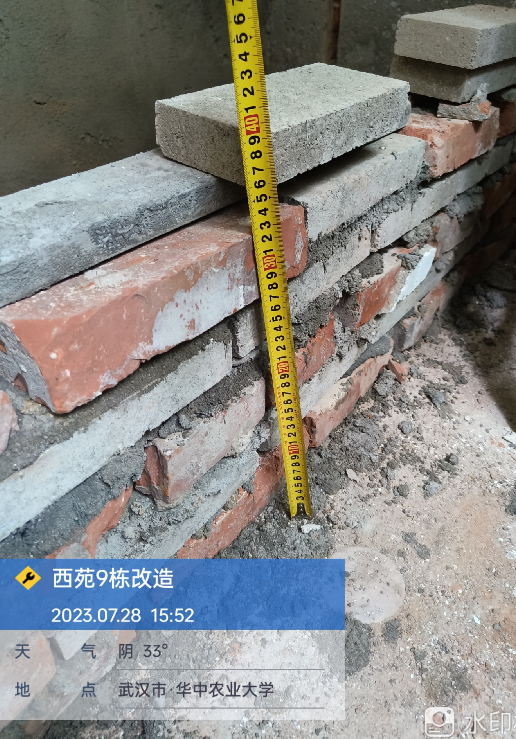 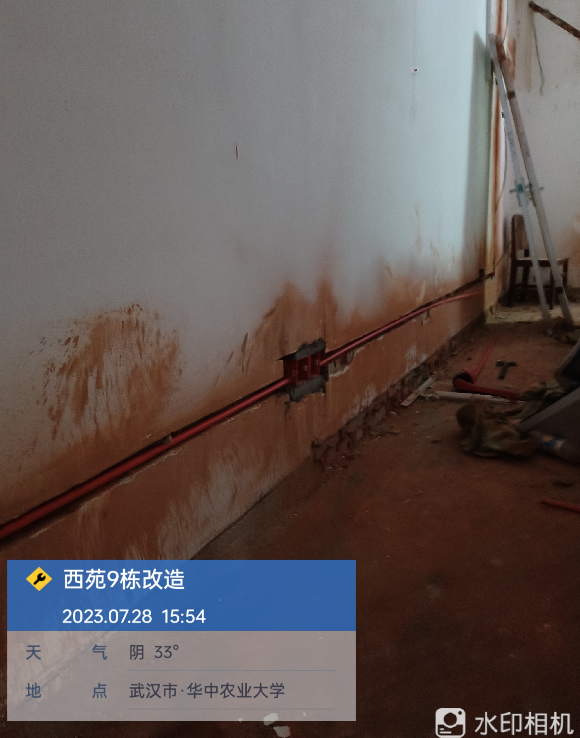 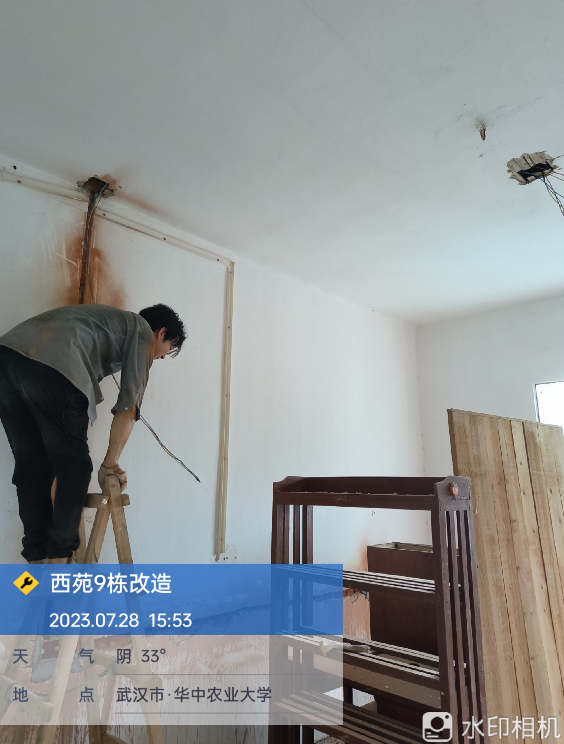 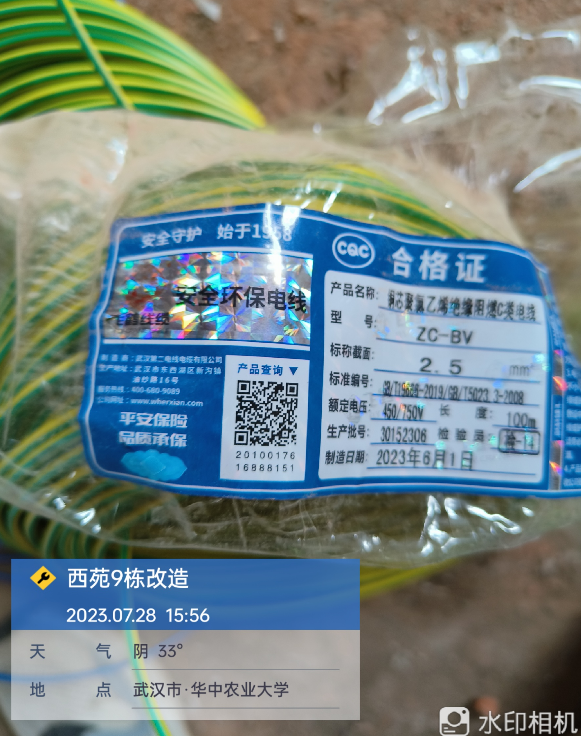 蹲台砌筑室内预埋电线管、穿线（武汉二厂）蹲台砌筑室内预埋电线管、穿线（武汉二厂）